Ahveniston Ampumahiihtäjät ry järjestää 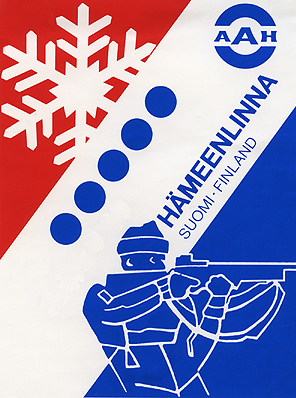 AMPUMAHIIHTOKOULUNlapsille ja nuorille Ahveniston moottoriradalla (os. Poltinahontie 47, HML)keskiviikkoisin klo 18.00 - 19.15 viikoilla 5 – 8 eli keskiviikot 31.1., 7.2., 14.2. ja 21.2.pituusraja: 135 cmHinta 50 euroa, sisältää aseen ja panokset seuran puolesta, ammunta- ja hiihto-opetusta.Omat sukset ja sauvat mukaan sekä ammuntaan sopivat hanskat (sormikas). Ilmoittautuminen viimeistään su 28.1. marjut.rolig@elisanet.fi.  Maksu ilmoittautumisen yhteydessä seuran tilille: Ahveniston Ampumahiihtäjät, FI98 5680 0040 1348 80, viestiin ”ampparikoulu” ja osallistujan / osallistujien nimet.Tarjolla lämmintä juotavaa treenien lopuksi.Pakkasraja -15 astetta. Seuraa seuran sivuja aah-hml.fi.Huoltajat ovat tervetulleita mukaan!Ahveniston Ampumanhiihtäjät ryaah-hml.fi